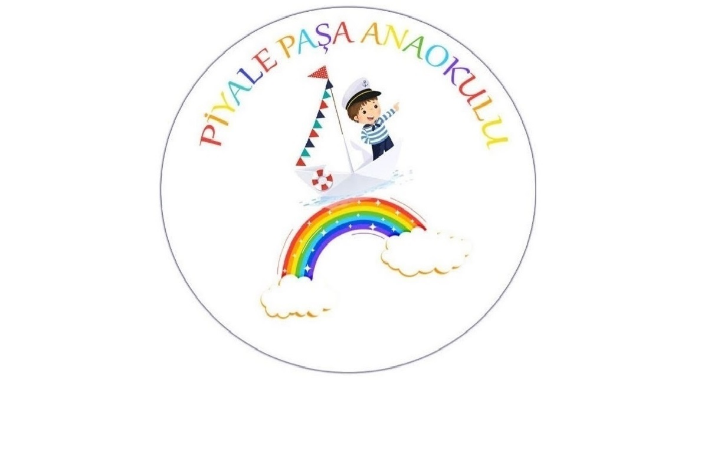 2020-2021 EĞİTİM-ÖĞRETİM YILI OKUL AİLE BİRLİĞİ YÖNETİM KURULU:BAŞKAN              : GÜLBEN GÜNGÖRBAŞKAN YRD    : BÜŞRA ZENGİNMUHASİP ÜYE  : GÜLÜZAR VATANSEVERÜYE                      : MÜZEYYEN AYDOĞAN2020-2021 EĞİTİM-ÖĞRETİM YILI OKUL AİLE BİRLİĞİ DENETİM KURULU:DUYGU SARAL                  (Veli)                                                                                                                                    AYŞE DİNÇER                   (Öğretmen ) HAVA ÇİFCİ                      (Öğretmen )